       TOWN OF KILLINGLY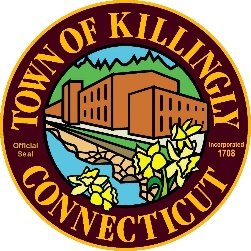 TOWN ENGINEER'S OFFICE172 Main Street, Danielson, CT 06239Tel: 860-779-5360 Fax: 860-779-5392TOWN OF KILLINGLYSOLID WASTE SUBCOMMITTEE           IN PERSON MEETING       April 27, 2022, at 6:00 P.M. KILLINGLY TOWN HALLTOWN MEETING ROOM      Commission Members:        Ed Grandelski        Kevin Kerttula       Andrew Whitehead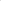 MinutesCall to Order: Andrew Whitehead called the meeting to order at 6:00pm.All members present.Citizens Comments: noneAdoption of Minutes:March 3, 2022, Special Meeting MinutesEd Grandelski motioned to approve the minutes as presented, Kevin Kerttula seconded, all if favor, motion approved.Casella / Willimantic Waste Paper Co. Inc.: noneFinance Report: David Capacchione submitted the finance report, everything is on track. Kevin Kerttula motioned to accept the finance report as submitted, Ed Grandelski seconded, all in favor, motion approved.Unfinished BusinessDEEP-Municipal Waste Reduction Initiative: Bottle bill still is in legislation.New Business:Tonnage Report: Kevin Kerttula motioned to accept the tonnage report, Ed Grandelski seconded, all in favor, motion passed.Other Discussion Items: noneAdjournment: Ed Grandelski motioned to adjourn Kevin Kerttula seconded, all in favor, motion passed. Meeting adjourned at 6:07pmNext meeting July 27, 2022 – 6:00 pmRespectfully submitted,Joan BlymillerRecording Secretary